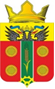 АДМИНИСТРАЦИЯ ИСТОМИНСКОГО СЕЛЬСКОГО ПОСЕЛЕНИЯАКСАЙСКИЙ РАЙОН РОСТОВСКАЯ ОБЛАСТЬ      ПОСТАНОВЛЕНИЕ27.02.2024 г.                               х. Островского                                      № 58Утвердить План мероприятий («дорожную карту») по взысканию дебиторской задолженности по  платежам в местный бюджет, пеням и штрафам по ним (далее – План мероприятий)В соответствии со статьёй 1601 Бюджетного кодекса Российской Федерации, постановлением Правительства Российской Федерации   от 29.12.2007 № 995 «О порядке осуществления федеральными органами государственной власти (государственными органами), органами управления государственными внебюджетными фондами Российской Федерации и (или) находящимися в их ведении казенными учреждениями, а также государственными корпорациями, публично-правовыми компаниями и Центральным банком Российской Федерации бюджетных полномочий главных администраторов доходов бюджетов бюджетной системы Российской Федерации», приказом Министерства финансов Российской Федерации от 18.11.2022 № 172 н «Об утверждении общих требований к регламенту реализации полномочий администратора доходов бюджета по взысканию дебиторской задолженности по платежам в бюджет, пеням и штрафам по ним», а также в целях реализации мер, направленных на увеличение налоговых и неналоговых доходов бюджета муниципального образования, предусмотренных соглашением между министерством финансов Ростовской области и Администрацией Истоминского сельского поселения о мерах по социально-экономическому развитию и оздоровлению муниципальных финансов Истоминского сельского поселения,  ПОСТАНОВЛЯЮ:1. Утвердить План мероприятий («дорожную карту») по взысканию дебиторской задолженности по платежам в местный бюджет, пеням и штрафам по ним (далее – План мероприятий) согласно приложению № 1.2. Назначить ответственных лиц за реализацию Плана мероприятий по видам платежей (учётным группам доходов) в рамках выполнения полномочий администратора доходов по взысканию дебиторской задолженности по платежам в бюджет Истоминского сельского поселения, пеням и штрафам по ним, согласно приложению № 2.3. Ответственным лицам обеспечить предоставление отчётов по реализации Плана мероприятий в Сектор экономики и финансов Администрации Истоминского сельского поселения ежеквартально, не позднее 10 числа месяца, следующего за отчётным периодом по форме согласно приложению № 3.4. Настоящее постановление разместить на официальном сайте Администрации Истоминского сельского поселения в информационно-телекоммуникационной сети «Интернет».5. Контроль за исполнением настоящего постановления возложить на заместителя главы Администрации Истоминского сельского поселения Аракелян И.С.Постановление вноситсектор экономики и финансовАдминистрации Истоминского сельского поселенияПлан мероприятий («дорожная карта»)по взысканию дебиторской задолженности по платежам в бюджет Истоминского сельского поселения, пеням и штрафам по ним	Приложение № 2к постановлениюАдминистрации Истоминского сельского поселенияот 27 02.2024 № 58Перечень ответственных лиц за реализацию Плана мероприятий по видам платежей (учётным группам доходов) в рамках выполнения полномочий администратора доходов по взысканию дебиторской задолженности по платежам в бюджет Истоминского сельского поселения, пеням и штрафам по ним.    Глава Администрации     Истоминского сельского поселения	Д. А. КудовбаПриложение № 3к постановлениюАдминистрации Истоминского сельского поселенияот 27.02.2024 № 58Отчёто выполнении Плана мероприятий («дорожной карты») по взысканию дебиторской задолженности по платежам в бюджет Истоминского сельского поселения, пеням и штрафам по нимИсполнитель: ФИО, контактный телефонГлава АдминистрацииИстоминского сельского поселенияД. А. КудовбаПриложение № 1к постановлениюАдминистрации Истоминского сельского поселенияот 27 02.2024 № 58№ п/пНаименование мероприятияРекомендуемый срок исполненияОжидаемый результат12341. Мероприятия по недопущению образования просроченной дебиторской задолженности по доходам, выявлению факторов, влияющих на образование просроченной дебиторской задолженности по доходам1. Мероприятия по недопущению образования просроченной дебиторской задолженности по доходам, выявлению факторов, влияющих на образование просроченной дебиторской задолженности по доходам1. Мероприятия по недопущению образования просроченной дебиторской задолженности по доходам, выявлению факторов, влияющих на образование просроченной дебиторской задолженности по доходам1. Мероприятия по недопущению образования просроченной дебиторской задолженности по доходам, выявлению факторов, влияющих на образование просроченной дебиторской задолженности по доходам1.1.Инвентаризация дебиторской задолженности по доходамежеквартально, не позднее 9-го числа месяца, следующего за отчётным периодомвыявление и отражение в бюджетном учете по итогам инвентаризации сумм текущей, просроченной и долгосрочной дебиторской задолженности в зависимости от сроков уплаты1.2.Анализ текущей и просроченной дебиторской задолженности по результатам проведённой инвентаризацииежеквартально, не позднее 10-го числа месяца, следующего за отчётным периодомвыявление сумм текущей дебиторской задолженности, выявление сумм просроченной дебиторской задолженности, выявление сумм просроченной дебиторской задолженности с истекшими сроками исковой давности, а также сумм подлежащих признанию безнадёжной к взысканию и списанию1.3.Обеспечение контроля за правильностью исчисления, полнотой и своевременностью осуществления платежей, пеням и штрафам по нимна постоянной основенедопущение образования (роста) просроченной дебиторской задолженности1.4.Мониторинг состояния просроченной дебиторской задолженностиежемесячноактуализация информации о дебиторской задолженности, подлежащей взысканию, и сокращение просроченной дебиторской задолженности1.5.Составление графика погашения просроченной дебиторской задолженности в разрезе должниковежеквартальносвоевременное принятие мер по взысканию просроченной дебиторской задолженности и сокращение просроченной дебиторской задолженности1.6.Мониторинг финансового (платежного) состояния должников, в частности на предмет:  наличия сведений о взыскании с должника денежных средств в рамках исполнительного производства;   наличия сведений о возбуждении в отношении должника дела о банкротстве ежемесячносвоевременное принятие мер по взысканию просроченной дебиторской задолженности1.7.Индивидуальная работа с должниками, нарушающими финансовую дисциплинуна постоянной основенедопущение образования (роста) просроченной дебиторской задолженности2. Мероприятия по урегулированию дебиторской задолженности по доходам в досудебном порядке (со дня истечения срока уплаты соответствующего платежа в бюджет (пеней, штрафов) до начала работы по их принудительному взысканию)2. Мероприятия по урегулированию дебиторской задолженности по доходам в досудебном порядке (со дня истечения срока уплаты соответствующего платежа в бюджет (пеней, штрафов) до начала работы по их принудительному взысканию)2. Мероприятия по урегулированию дебиторской задолженности по доходам в досудебном порядке (со дня истечения срока уплаты соответствующего платежа в бюджет (пеней, штрафов) до начала работы по их принудительному взысканию)2. Мероприятия по урегулированию дебиторской задолженности по доходам в досудебном порядке (со дня истечения срока уплаты соответствующего платежа в бюджет (пеней, штрафов) до начала работы по их принудительному взысканию)2.1.Своевременное направление должникам требований, претензий о необходимости погашения образовавшейся просроченной дебиторской задолженностипо мере необходимостисвоевременное принятие мер по взысканию просроченной дебиторской задолженности и сокращение просроченной дебиторской задолженности2.2.Контроль поступления платежей по результатам претензионной работына постоянной основе, с момента направления требования (претензии) до момента погашения задолженностисокращение просроченной дебиторской задолженности3. Мероприятия, направленные на принудительное взыскание просроченной дебиторской задолженности по доходам при принудительном исполнении судебных актов3. Мероприятия, направленные на принудительное взыскание просроченной дебиторской задолженности по доходам при принудительном исполнении судебных актов3. Мероприятия, направленные на принудительное взыскание просроченной дебиторской задолженности по доходам при принудительном исполнении судебных актов3. Мероприятия, направленные на принудительное взыскание просроченной дебиторской задолженности по доходам при принудительном исполнении судебных актов3.1.Предъявление в суд исковых заявлений о взыскании просроченной дебиторской задолженности, обжалование судебных актов о полном (частичном) отказе в удовлетворении исковых требований, получение исполнительных документовв сроки, установленные процессуальным законодательством Российской Федерациисвоевременное ведение претензионно-исковой работы, направленной на взыскание денежных средств3.2.Направление исполнительных документов в Федеральную службу судебных приставовв сроки, установленные законодательством Российской Федерации об исполнительном производстве для предъявления исполнительных документов к исполнению принудительное исполнение судебных актов о взыскании просроченной дебиторской задолженности3.3.Мониторинг состояния исполнительного производства на предмет наличия постановления о возбуждении исполнительного производства и суммы исполнительного производства в Банке данных исполнительных производств на сайте Федеральной службы судебных приставовна постоянной основеобеспечение своевременного взыскания денежных средств4. Мероприятия, направленные на принудительное взыскание просроченной дебиторской задолженности по постановлениям о назначении административного наказания в виде административного штрафа4. Мероприятия, направленные на принудительное взыскание просроченной дебиторской задолженности по постановлениям о назначении административного наказания в виде административного штрафа4. Мероприятия, направленные на принудительное взыскание просроченной дебиторской задолженности по постановлениям о назначении административного наказания в виде административного штрафа4. Мероприятия, направленные на принудительное взыскание просроченной дебиторской задолженности по постановлениям о назначении административного наказания в виде административного штрафа4.1.Мониторинг состояния исполнительного производства на предмет наличия постановления о возбуждении исполнительного производства и суммы исполнительного производства в Банке данных исполнительных производств на сайте Федеральной службы судебных приставов на постоянной основеобеспечение своевременного взыскания денежных средств4.2.Взаимодействие с территориальным органом Федеральной службы судебных приставов, осуществляющим принудительное взыскание задолженности с лица, привлечённого к административной ответственностина постоянной основеобеспечение своевременного взыскания денежных средств5. Мероприятия по наблюдению (в том числе за возможностью взыскания дебиторской задолженности по доходам в случае изменения имущественного положения должника) за платёжеспособностью должника в целях обеспечения исполнения дебиторской задолженности по доходам5. Мероприятия по наблюдению (в том числе за возможностью взыскания дебиторской задолженности по доходам в случае изменения имущественного положения должника) за платёжеспособностью должника в целях обеспечения исполнения дебиторской задолженности по доходам5. Мероприятия по наблюдению (в том числе за возможностью взыскания дебиторской задолженности по доходам в случае изменения имущественного положения должника) за платёжеспособностью должника в целях обеспечения исполнения дебиторской задолженности по доходам5. Мероприятия по наблюдению (в том числе за возможностью взыскания дебиторской задолженности по доходам в случае изменения имущественного положения должника) за платёжеспособностью должника в целях обеспечения исполнения дебиторской задолженности по доходам5.1.Принятие решения о признании безнадёжной к взысканию задолженности по платежам в бюджет и о её списании (восстановлении) в соответствии со статьёй 472 Бюджетного кодекса Российской Федерации ежеквартально, не позднее 10-го числа месяца, следующего за отчётным периодомактуализация информации о подлежащей взысканию дебиторской задолженности и сокращение просроченной дебиторской задолженности5.2.Отнесение сомнительной задолженности на забалансовый учет (задолженность неплатежеспособных дебиторов) для наблюдения за возможностью её взыскания в случае изменения имущественного положения должникаежеквартальноактуализация информации о дебиторской задолженности, подлежащей взысканию, и сокращение просроченной дебиторской задолженностиГлава АдминистрацииИстоминского сельского поселения Д. А. КудовбаN п/пИсточники доходов бюджета Истоминского сельского поселенияСпециалисты Администрации Истоминского сельского поселения1231.Государственная пошлина за совершение нотариальных действий должностными лицами органов местного самоуправления, уполномоченными в соответствии с законодательными актами Российской Федерации на совершение нотариальных действийГлавный специалист 2.Доходы от сдачи в аренду имущества, составляющего казну сельских поселений (за исключением земельных участков)Начальник сектора имущественных отношений и архитектуры Администрации Истоминского сельского поселения3.Прочие поступления от использования имущества, находящегося в собственности сельских поселений (за исключением имущества муниципальных бюджетных и автономных учреждений, а также имущества муниципальных унитарных предприятий, в том числе казённых)Начальник сектора имущественных отношений и архитектуры Администрации Истоминского сельского поселения4.Административные штрафы, установленные законами субъектов Российской Федерации об административных правонарушениях, за нарушение муниципальных правовых актовНачальник отдела имущественных и земельных отношений, жилищно-коммунальному хозяйству, благоустройству, архитектуре и предпринимательству5.Доходы, поступающие в порядке возмещения расходов, понесённых в связи с эксплуатацией имущества сельских поселенийВедущий бухгалтер6.Доходы от продажи квартир, находящихся в собственности сельских поселенийНачальник сектора имущественных отношений и архитектуры Администрации Истоминского сельского поселения7.Доходы от реализации иного имущества, находящегося в собственности сельских поселений (за исключением имущества муниципальных бюджетных и автономных учреждений, а также имущества муниципальных унитарных предприятий, в том числе казённых), в части реализации основных средств по указанному имуществуНачальник сектора имущественных отношений и архитектуры Администрации Истоминского сельского поселения8.Иные штрафы, неустойки, пени, уплаченные в соответствии с законом или договором в случае неисполнения или ненадлежащего исполнения обязательств перед муниципальным органом, (муниципальным казённым учреждением) сельского поселенияВедущий экономист9.Невыясненные поступления, зачисляемые в бюджеты сельских поселенийГлавный бухгалтер10.Инициативные платежи, зачисляемые в бюджеты сельских поселенийГлавный бухгалтер11.Прочие безвозмездные поступления в бюджеты сельских поселенийГлавный бухгалтер12.Доходы от продажи земельных участков, находящихся в собственности сельских поселений (за исключением земельных участков муниципальных бюджетных и автономных учреждений)Начальник сектора имущественных отношений и архитектуры Администрации Истоминского сельского поселенияНомер строки Плана мероприятийНаименование мероприятияИнформация о реализации мероприятия123Глава АдминистрацииИстоминского сельского поселения Д. А. Кудовба